11 maj 2020 r. (poniedziałek)TEMAT: INSTRUMENTY MUZYCZNE***Najlepszy instrument – zapraszamy dzieci do słuchania wiersza. Przed przeczytaniem utworu prosimy, aby dzieci zwróciły szczególną uwagę na to, w jakich sytuacjach może grać instrument, o którym pisze autor. Najlepszy instrument Wojciech Próchniewicz Prowadzimy rozmowę z dziećmi: Co autor wiersza nazywa najlepszym instrumentem? Czy każdy z nas ma taki instrument? W jakich sytuacjach, według autora, możemy go używać? Czym się różni od tradycyjnych instrumentów? W czym jest podobny? ***„H jak harfa” –  prezentacja litery h, H. Prosimy dzieci o wyklaskanie słowa zgodnie z modelem sylabowym: har-fa, dzieci liczą sylaby w wyrazie. Prezentujemy sposób pisania liter H, h. Prosimy dzieci, by napisały litery palcem na dywanie i w powietrzu. Zwracamy uwagę na kierunek pisania litery oraz na jej miejsce w liniaturze. ***„Spacer po h” – układamy z lin kształt litery h w różnych rozmiarach. Prosimy dzieci o zdjęcie kapci i spacer stopa za stopą po linie, zgodnie z kierunkiem pisania,  po napisaniu linii pionowej należy cofnąć rękę, analogicznie trzeba zrobić podczas chodzenia po śladzie. • lina lub sznurek ***Zadania dla sześciolatków:*Praca w ćwiczeniach na str.16a – identyfikowanie i zakreślanie liter H, h, rysowanie pętli wokół obrazków. *Praca  w ćwiczeniach na str. 16b – pisanie liter H, h po śladzie, czytanie zdań metodą sylabową *** Zadanie dla pięciolatków:*„Jakie znasz instrumenty?” – praca w ćwiczeniach na str. 14a*„Dęty czy strunowy?”– praca w ćwiczeniach na str. 14b*** Zadanie dla czterolatków*Praca w ćwiczeniach na str. 35.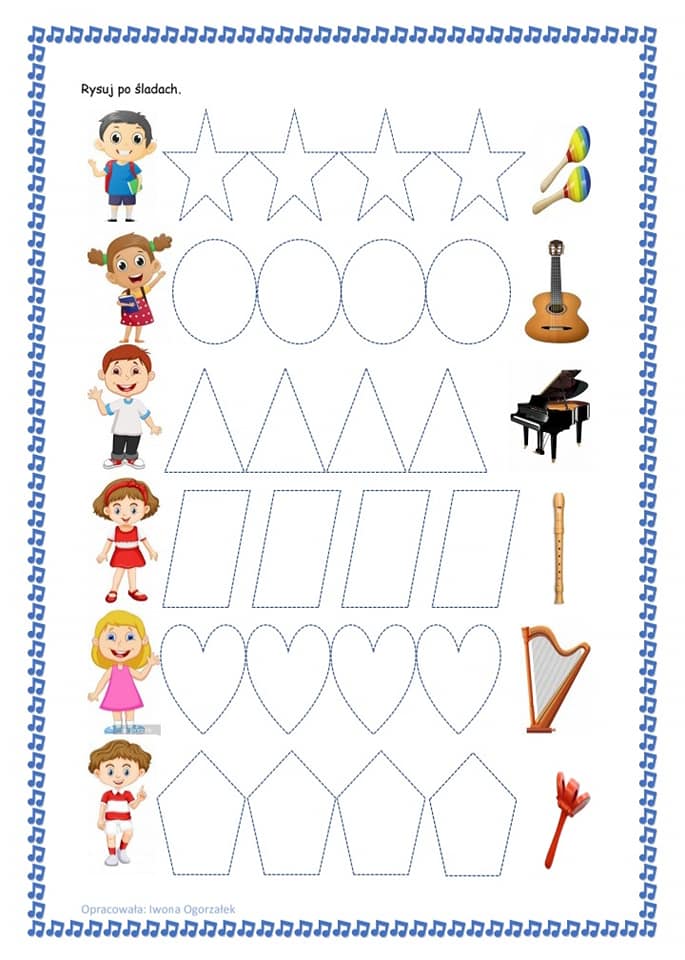 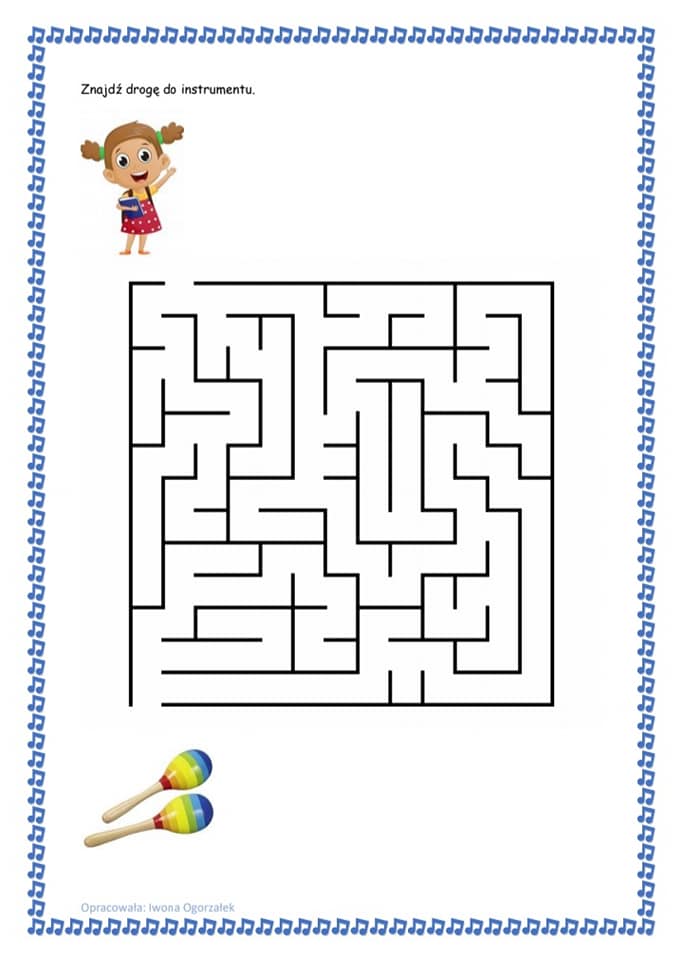 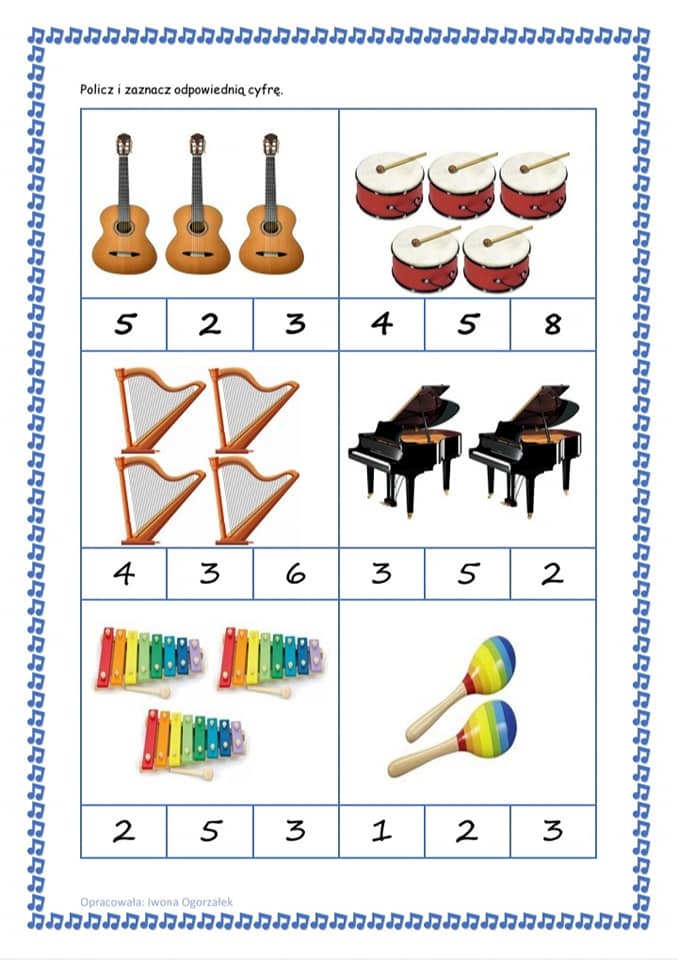 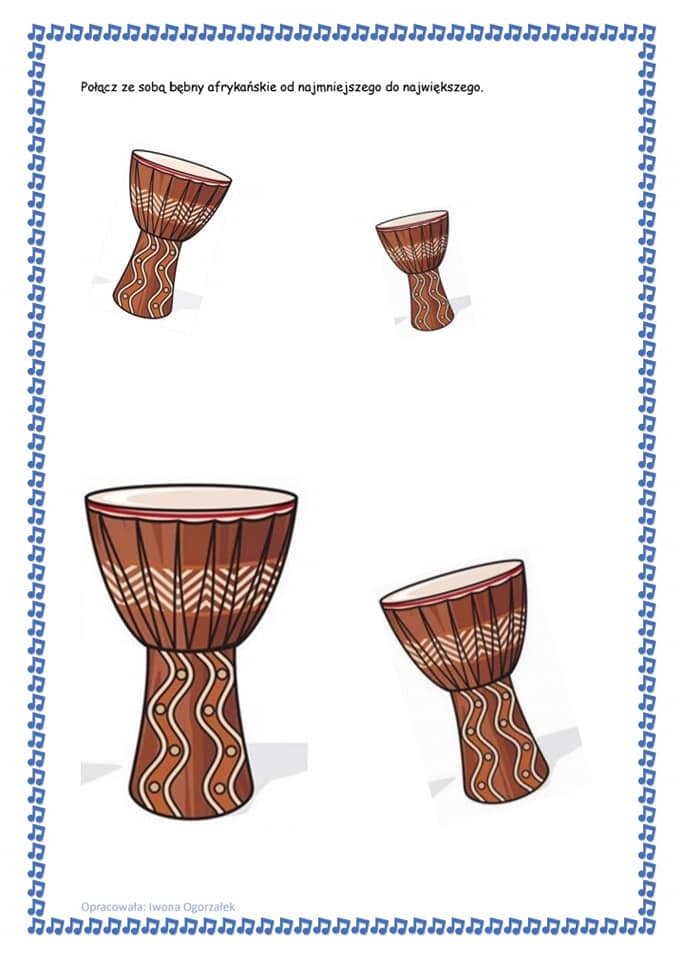 Jest taki instrument na świecie, Dostępny nawet dla dzieci. Wygrywa wszystkie melodie Najładniej, najłagodniej. Gdy nutki wpadną do ucha, On ucha bardzo się słucha. Bo najgrzeczniejszy jest przecież, Słucha się w zimie i w lecie, W upał i gdy deszcz leje, On wtedy nawet się śmieje! Chodzi wraz z tobą wszędzie już tak zawsze będzie. Nawet za złota trzos Nie zniknie — bo to TWÓJ GŁOS. Więc gdy jest ci nudno, nie ziewaj. Pamiętaj o nim — zaśpiewaj! On się natychmiast odezwie I zagra czysto i pewnie. Opowie ci zaraz radośnie Na przykład o słonku lub wiośnie. Bo lubi i dobrze zna cię, Twój wierny, dźwięczny przyjaciel